TAAHHÜTNAMEEkte SGK hizmet bilgilerimin bulunduğu belgede de görüleceği üzere aktif olarak bir firmada sigortalı olarak çalışmaktayım. Söz konusu staj çalışmasını ……………………………………………'nde yapacağım staj süresi boyunca iş kazası meslek hastalığı, ölüm, yaralanma vb. gibi hastalık ve sağlık güvenlik konularında staj yapacağım firma ve öğrenci olarak bağlı olduğum Eskişehir Osmangazi Üniversitesi ……….. Mühendisliği Bölümü'nün oluşabilecek zararlardan sorumlu olmadığını, olabilecek her türlü sorumluluğun kendime ait olduğunu beyan ederim.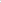 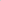 TAAHHÜT EDEN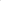 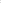 ÖĞRENCİNİNAdı Soyadı: TC Kimlik no: Öğrenci no: Bölümü: İkamet Adresi: GSM e-posta: Tarih/İmza: 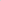 